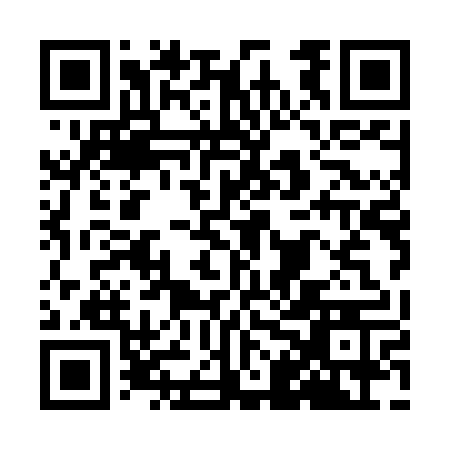 Prayer times for Fernandaires, PortugalMon 1 Apr 2024 - Tue 30 Apr 2024High Latitude Method: Angle Based RulePrayer Calculation Method: Muslim World LeagueAsar Calculation Method: HanafiPrayer times provided by https://www.salahtimes.comDateDayFajrSunriseDhuhrAsrMaghribIsha1Mon5:447:161:376:067:579:242Tue5:427:151:366:077:589:263Wed5:407:131:366:087:599:274Thu5:387:121:366:088:009:285Fri5:377:101:356:098:019:296Sat5:357:091:356:108:029:317Sun5:337:071:356:108:039:328Mon5:317:051:356:118:049:339Tue5:297:041:346:128:059:3410Wed5:277:021:346:128:069:3611Thu5:267:011:346:138:079:3712Fri5:246:591:336:148:089:3813Sat5:226:581:336:148:099:3914Sun5:206:561:336:158:109:4115Mon5:186:551:336:158:119:4216Tue5:166:531:336:168:129:4317Wed5:156:521:326:178:139:4518Thu5:136:501:326:178:149:4619Fri5:116:491:326:188:159:4720Sat5:096:481:326:188:169:4921Sun5:076:461:316:198:179:5022Mon5:066:451:316:198:189:5123Tue5:046:431:316:208:199:5324Wed5:026:421:316:218:209:5425Thu5:006:411:316:218:219:5626Fri4:596:391:316:228:229:5727Sat4:576:381:306:228:239:5828Sun4:556:371:306:238:2410:0029Mon4:536:351:306:238:2510:0130Tue4:526:341:306:248:2610:03